POINSETTIAS for the Christmas Eve services will be provided this year by Whitten’s for $16.00. Donors will be listed in the worship bulletin for the Christmas Eve services. If you would like to place an order for one or more, please fill out the form and place it in the offering plate or send to the Church office.  The deadline is Sunday, December 18th.	Payment must accompany your order. Plants may be picked up after the 11:00 p.m. service Christmas Eve. (Please leave the three white poinsettias in the manger.)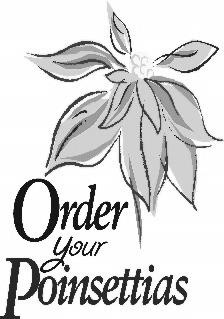 Enclosed is 	for 	poinsettias.IN MEMORY OF 	IN HONOR OF 	OTHER (To the Glory of God) 	Given by 	